2 сентября на открытой городской площадке прошла презентация проекта «Школьному буллингу – нет!». Медиаторы Гимназии Голубкова Лиза, Балясная Елена, Чупина Диана вместе с педагогом-психологом Деордиевой Инной Александровной  рассказывали о мероприятиях в рамках проекта, раздавали буклеты и листовки. 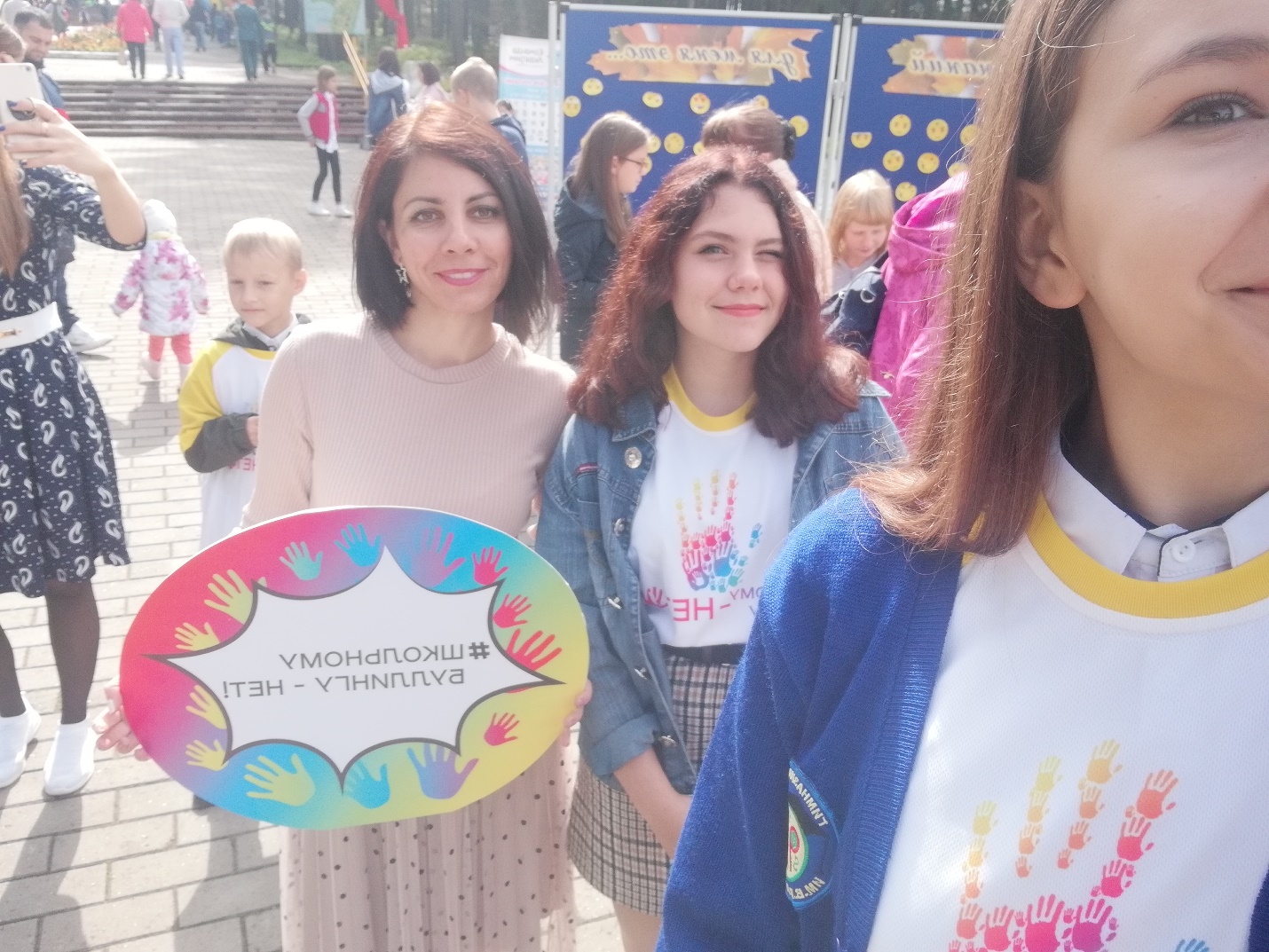 